Тема:Класс:Учитель:«Периметр. Изготовление экскурсовода-обезьянки.»2А класс, ОС - Школа 2100, учебник Т.Е. Демидова, С.А.Козлова, А.П.Тонких «Математика»Кожедуб Виктория Александровна, Чернова Виктория Игоревна«Периметр. Изготовление экскурсовода-обезьянки.»2А класс, ОС - Школа 2100, учебник Т.Е. Демидова, С.А.Козлова, А.П.Тонких «Математика»Кожедуб Виктория Александровна, Чернова Виктория ИгоревнаЦель:Задачи:Планируемые  результаты:организация совместной деятельности учащихся с целью знакомства с понятием «периметр»; изготовить сувенир (обезьянку)Образовательные: помочь учащимся усвоить представления о периметре прямоугольника и способах его нахождения, освоение данных понятий с целью применения их в жизненных ситуациях;обеспечить усвоение знаний учащихся путём наблюдения и практической работы;Использовать приобретённые знания для решения несложных технологических операций с применением правил техники безопасного труда.Развивающие:развивать речь учащихся, познавательную активность, умение следовать заданным вербальным инструкциям учителя;совершенствовать мыслительные операции;развивать психические процессы: память, мышление, воображение, внимание, эмоции;развивать навык самооценки.Воспитывать:культуру поведения при фронтальной  работе и работе в парах;активности, усидчивости, прилежания в процессе учения;Воспитывать экологически разумное отношение к природным ресурсам: экономное применение материалов на практике.Предметные:Иметь представление о периметре; уметь находить периметр разными способами; уметь использовать математическую терминологию при составлении и чтении математических неравенств; находить значение выражений в два действия, используя знания правила порядка выполнения действий; устанавливать соответствия между изученными величинами. Организовать свою деятельность на рабочем месте, соблюдать приёмы безопасного и рационального труда.Личностные:
Уметь проводить самооценку на основе критерия успешности учебной деятельности. Бережно относиться к результатам своего труда, чувствовать удовлетворение от сделанного или созданного самим для родных, друзей и для себя; находить применение своим выполненным работам.Метапредметные:Уметь определять и формулировать цель на уроке с помощью учителя; проговаривать последовательность действий на уроке; работать по коллективно составленному плану; планировать своё действие в соответствии с поставленной задачей; высказывать своё предположение (Регулятивные УУД).Уметьвыражать свои мысли в устной форме; слушать и понимать речь других (Коммуникативные УУД).Уметь ориентироваться в своей системе знаний: отличать новое от уже известного с помощью учителя; добывать новые знания: находить ответы на вопросы, используя учебник, свой жизненный опыт и информацию, полученную на уроке (Познавательные УУД).Следовать определенной последовательности практических действий для реализации замысла с использованием наглядности (мультимедийной презентации).организация совместной деятельности учащихся с целью знакомства с понятием «периметр»; изготовить сувенир (обезьянку)Образовательные: помочь учащимся усвоить представления о периметре прямоугольника и способах его нахождения, освоение данных понятий с целью применения их в жизненных ситуациях;обеспечить усвоение знаний учащихся путём наблюдения и практической работы;Использовать приобретённые знания для решения несложных технологических операций с применением правил техники безопасного труда.Развивающие:развивать речь учащихся, познавательную активность, умение следовать заданным вербальным инструкциям учителя;совершенствовать мыслительные операции;развивать психические процессы: память, мышление, воображение, внимание, эмоции;развивать навык самооценки.Воспитывать:культуру поведения при фронтальной  работе и работе в парах;активности, усидчивости, прилежания в процессе учения;Воспитывать экологически разумное отношение к природным ресурсам: экономное применение материалов на практике.Предметные:Иметь представление о периметре; уметь находить периметр разными способами; уметь использовать математическую терминологию при составлении и чтении математических неравенств; находить значение выражений в два действия, используя знания правила порядка выполнения действий; устанавливать соответствия между изученными величинами. Организовать свою деятельность на рабочем месте, соблюдать приёмы безопасного и рационального труда.Личностные:
Уметь проводить самооценку на основе критерия успешности учебной деятельности. Бережно относиться к результатам своего труда, чувствовать удовлетворение от сделанного или созданного самим для родных, друзей и для себя; находить применение своим выполненным работам.Метапредметные:Уметь определять и формулировать цель на уроке с помощью учителя; проговаривать последовательность действий на уроке; работать по коллективно составленному плану; планировать своё действие в соответствии с поставленной задачей; высказывать своё предположение (Регулятивные УУД).Уметьвыражать свои мысли в устной форме; слушать и понимать речь других (Коммуникативные УУД).Уметь ориентироваться в своей системе знаний: отличать новое от уже известного с помощью учителя; добывать новые знания: находить ответы на вопросы, используя учебник, свой жизненный опыт и информацию, полученную на уроке (Познавательные УУД).Следовать определенной последовательности практических действий для реализации замысла с использованием наглядности (мультимедийной презентации).Оборудование:Учебник, тетрадь, линейкаЗадание для работы в парахКонверт с шаблонами для изготовления обезьянкиМультимедийный проектор.Учебник, тетрадь, линейкаЗадание для работы в парахКонверт с шаблонами для изготовления обезьянкиМультимедийный проектор.Технологическая картаТехнологическая картаЭтапы урокаДеятельность учителяДеятельность ученика1. Организационный моментЭмоционально-положительный настрой на работу.- Ребята, сегодня на уроке, у нас гости.  Повернитесь пожалуйста, и кивком головы поприветствуйте наших гостей. - Садитесь. - А теперь, улыбнитесь друг другу. Улыбнитесь мне.- И я вам тоже дарю свою улыбку. Желаю нам хорошего настроения и удачной работы.Скажите: «У меня сегодня все получится!» СЛАЙД 2Приветствуют гостей, друг друга.Настраиваются на работу2. Актуализация опорных знаний.Мобилизующий этап. - Ребята, а чем мы занимаемся на уроках математики?-   Ребята, поднимите руку, кто из вас любит путешествовать? СЛАЙД 3- Сегодня на уроке мы с вами отправимся в увлекательное путешествие в необычную страну « Геометрия».        Нашим экскурсоводом  будет вот этот необычный человечек из страны Геометрия.   (Обезьяна)                                                                              -   Почему эта страна необычная? (Она состоит из геометрических фигур).- Из каких геометрических фигур она состоит?-  Вы готовы отправиться в путешествие? (Да!)- Подумайте, какие геометрические инструменты мы возьмем с собой?- Я буду называть предметы. Если это геометрические инструменты, то вы должны хлопнуть в ладоши. Линейка              Угольник     Ложка                       Кукла    Молоток               транспортир   Фонарик Сообщение целей урока.На доске геометрические фигуры: - Как можно одним словом назвать все эти геометрические фигуры? (Многоугольники).- Давайте вспомним, как называется каждый многоугольник и почему.- Если вы правильно назовете, то прочитаете слово.(На обратной стороне каждого многоугольника написана буква. (Открывается слово «периметр»)- Прочитайте слово. Знакомо ли вам оно?- Предположите, какая у нас тема урока. О чём мы будем говорить сегодня на уроке?  (На доске – ТЕМА - Периметр) СЛАЙД 4- Какие цели перед собой поставим? Чему научимся?                                            Цель                         узнать…                научиться…- А теперь, давайте, откроем наши тетради, запишем число, классная работа. СЛАЙД 5Ответы детей (решаем, чертим, измеряем, думаем, делаем выводы, рассуждаем, сравниваем)3. Устный счет     - Нашу работу начнем с устного счета. СЛАЙД 6Графический арифметический диктантЗашифруйте ответы к диктанту в «волшебную строчку». Если вы согласны с высказыванием - отвечаете «да» (отрезок 2 клетки).Не согласны - отвечаете «нет» (дуга в 2 клетки). СЛАЙД 7График не должен прерываться, начало следующего ответа - конец предыдущего. Если вы не знаете, что ответить, то пропускаете 2 клетки и работаете дальше.Разность чисел 11 и 9 равна 2.Сумма чисел 9 и 8 равна 17.Если 10 увеличить на 7, получим 17.Если 16 уменьшить на 6, получим 9.8 меньше 13 на 6.15 больше 6 на 9.В .В  100 дм.5 десятков это 50?1 десяток 3 единицы – это 30?СЛАЙД 8Ответ: 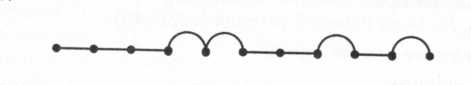 - Ребята, поднимите руку, у кого так же?- Оцените свою работу.Взаимопроверка и оценивание работ.Геометрическое заданиеСЛАЙД 9 - Как называются эти фигуры?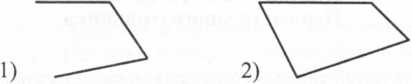 1- незамкнутая ломаная;2- многоугольник, четырехугольник, замкнутая ломаная.Что надо сделать, чтобы первая ломаная стала замкнутой? (Соединить концы линией, добавить звено)Как найти длину ломаной? (Измерить звенья и сложить.) Посмотрите, какая ломаная изображена на доске? СЛАЙД 10Посчитайте, сколько у нее звеньев?Давайте назовем их.А как мы можем узнать длину ломаной?Возьмите в руки линейки и карандаши давайте начертим ее в тетради. Пусть 1- звено 2 см, второе3 -см, третье-2 см.Теперь определим общую длину ломаной?Что нужно сделать для этого?2см+3см+2см+3см=7(см)   Принимают участие в обсуждении и формулировании алгоритма выполнения конкретного задания (составление плана действий)4. Постановка проблемного вопроса и «открытие» нового знания	-У каждого из вас на парте лежит геометрическая фигура синего цвета.-Как она называется? Как вы это определили? (квадрат, четырехугольник прямоугольник, многоугольник) Создание проблемной ситуации        СЛАЙД 11- Перед вами не простой квадрат, а выкройка для салфетки. Первоклассники решили сделать салфетки для подарка мамам и хотят украсить их кружевом. Но у них возникла проблема, и они попросили вас - второклассников помочь ее решить. Они не знают, сколько нужно купить кружева.- Сможем ли мы помочь в решении такой проблемы, или первоклассникам нужно обратиться к кому-то постарше?- Как мы поступим в такой ситуации? С чего начнем? (Измерим длину каждой стороны)• Что сделаем потом? (Сложим полученные результаты)Практическая работа (Измерение длин сторон квадрата) (учитель записывает на доске, дети в тетради)- Сколько сторон у нашей фигуры?- Сколько измерений нам нужно выполнить? (4)-  Чему равна длина каждой стороны? (25 см)- Сможем ли теперь узнать, сколько нужно кружева? (Да)-  Что для этого сделаем? (Сложим результаты измерений)25+25+25+25=100 (см)- Какое действие мы использовали для решения задачи? (Сложение)- Как называется результат сложения? (Сумма)- Что мы складывали? (Длины сторон) .- Чтобы помочь малышам, что же мы нашли? (Сумму длин сторон)Введение термина «ПЕРИМЕТР»- В математике такая величина имеет свое особое название – ПЕРИМЕТР. СЛАЙД 12- Ребята, прочитаем и запомним, что такое периметр.- Если мы измерим и сложим длины сторон любого многоугольника, то найдём какую величину? (периметр)Математики -  народ точный. Поэтому они решили периметр обозначать буквой - Р. Это латинская буква.Предлагают свои ответы.Знакомятся с новым понятиемУчатся обозначать периметр с помощью латинской буквыПрактическая работа5.Физкультминутка. СЛАЙД 13  А теперь наш экскурсовод  устал. И я предлагаю немного отдохнуть.6.Систематизация и повторение- Ребята, сейчас поработаем в паре. У вас на партах есть фигуры зелёного цвета. Возьмите их. СЛАЙД 14  Задание – найти периметр каждой фигуры. Вычисления производите на самой фигуре. - А теперь проверим. Чему равен периметр прямоугольника? Треугольника? ЩЕЛЧОК- Детки, кто сегодня с нами путешествовал? СЛАЙД 15Участвуют в обсуждении, работая в пареУченики зачитывают ответыпроверяем7. Интегрированная часть урока7. Интегрированная часть урока7. Интегрированная часть урокаОрганизация работыМотивация учащихся  на работу – выполнение новогоднего подарка;Определение задач при работе;Наглядный показ изделия.Организация рабочего места для резания и склеивания деталей.Организация учителем безопасной работы.Повторение техники безопасности при работе с ножницами.Рассмотрение  иллюстраций на слайде.Использование наглядности на урокеПредставление презентации по технологии выполнения изделия.Выполнение технологических операций, представленных на презентации.Использование раздаточных материалов, заготовок.В начале урока выданы конверты с заготовками изделия.Использование раздаточного материала по мере необходимости.Применение изученного ранее материала.Напомнить в изготовления изделия основные приемы работы.Экономно располагать шаблоны на материале;Правильно и ровно вырезать по прямым и фигурным контурам.Аккуратно наносить клей и соединять детали.Подведение итогов работы.Создание благоприятной обстановки, поощрение детей, указывая на качество изготовленных изделий и их недостатки. Рекомендации при дополнительной отделке.Самооценка выполненного изделия.8. Итог урока Наше путешествие подошло к концу. -Ребята, так о чем мы знали, но именем не называли? Назовите тему урока.Какие цели мы поставили?Что же такое периметр многоугольника?Ребята, а как вы думаете, могут ли вам в жизни пригодиться умения находить периметр?Посмотрите, какие предметы в классе напоминают нам геометрические фигуры?Как мы можем найти их периметр?Дети отвечают на вопросы, делятся жизненным опытом.9. Рефлексия      Ребята, выберите ту фразу, которой вы бы хотели закончить урок. СЛАЙД 27- Я узнал…- У меня получилось…- Мне  запомнилось…- Мне ещё нужно поработать над…Я: Я узнала, что все мои дети умеют работать с линейкой.- Спасибо за урок! СЛАЙД 28 Высказывания детей.